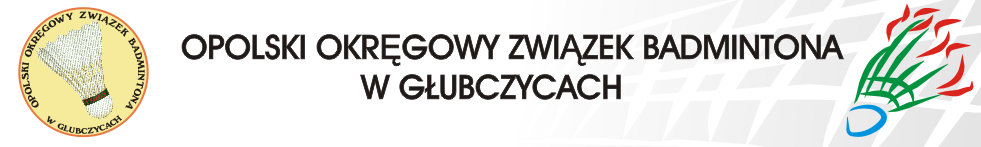                                              Mikołajkowy Turniej Żaków Młodszych, Żaków,                                               Młodzików Młodszych i Młodzików                                                          Głubczyce 03.12.2022r.
1. Zasięg: ogólnopolski. 

2. Kategorie wiekowe: U-9 Żacy Młodsi 2014 i młodsi, U-11 Żacy 2012 i młodsi ,  U-13 Młodzicy Młodsi 2010 i młodsi,  U-15 Młodzicy 2008-2009 3. Gry: pojedyncze;  sety do 15 punktów, do dwóch wygranych setów.

4. Rozpoczęcie gier: 03.12.2022 godz. 09:00.

5. Przewidywane zakończenie gier: 03.12.2022 godz. 18:00. 

6. System rozgrywek: Grupowo-pucharowy trójkowy pośredni. 

7. Pula nagród: Według możliwości organizatora.

8. Sala turniejowa nr. wer. 22   Ilość Boisk - 9
Hala Sportowa
Ul. Olimpijska 1
48-100 Głubczyce

9. Odprawa techniczna: Hala Sportowa 03.12.2022 godz. 08:30.10. Zgłoszenia do gry: Na adres sędziego głównego  mareklysakowski@onet.pl  w terminie do 29.11.2022 godz. 22:00. W zgłoszeniu należy podać rok urodzenia uczestnika.

11. Losowanie: Baborów ul. Krakowska 26  01.12.2022 godz.08:00.
Publikacja losowania 01.12.2022 do godz. 20:00.

12. Organizator:
Opolski Okręgowy Związek Badmintona w Głubczycach
Osoba odpowiedzialna: Bożena Bąk
ul. Niepodległości 1  48-100 Głubczyce
tel. 607 147 951
poczta elektroniczna: oozbad@wp.pl 
13. Wpisowe: gra pojedyncza 30 zł. Termin opłacenia 03.12.2022r. godz. 10:00.

14. Sędzia główny: 
MAREK ŁYSAKOWSKI  nr rej. GPL 11  poczta elektroniczna: mareklysakowski@onet.pl  
                                          tel. 60451007915.Ważne informacjeOrganizatorzy mają prawo do wykorzystania na własny użytek zdjęć, filmów oraz innych obrazów wykonanych podczas turnieju. Administratorem danych osobowych będzie wyłącznie Opolski Okręgowy Związek Badmintona w Głubczycach. Organizatorzy nie ponoszą odpowiedzialności za stan zdrowia uczestników turnieju, którzy powinni posiadać ubezpieczenie NNW. Podczas turnieju będzie zapewniona niezbędna opieka medyczna. Przepisy końcowe – obowiązuje Regulamin Sportowy PZBad  sezonu 2022/2023.Jak co roku zachęcamy, aby być ubranym w miarę możliwości na czerwono.                                                                                                                              Organizator                                                                                       Opolski Okręgowy Związek Badmintona                                                                                                            w Głubczycach